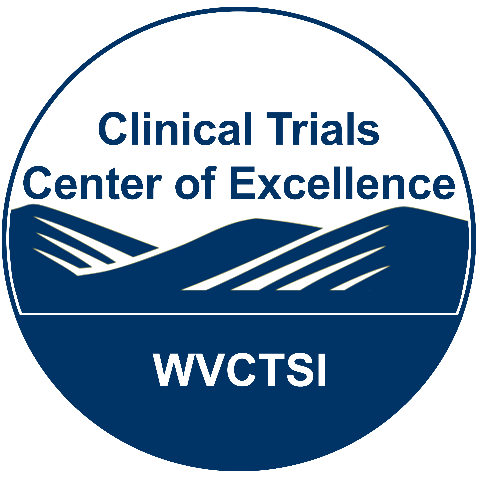 Standard Operating ProceduresWVCTSI Clinical Trials Center of ExcellenceThe WVCTSI Clinical Trials Center of Excellence Standard Operating Procedures will provide harmonized guidance to help define standard practices and ensure execution of human subject research is in accordance with institutional, state and federal regulations.SOP NumberTitle VersionDate of IssuanceDate EffectiveCOE-101.00Mission, Goals and Governance1.016Apr202117May2021COE-102.00External Audit Management1.016Apr202117May2021COE-103.00Quality Management System and Standards1.015Oct202115Nov2021COE-104.00Registration of Clinical Trials 1.016Apr202117May2021COE-105.00Clinical Research Personnel Responsibilities and Training Program1.016Apr202117May2021COE-106.00Utilization of OnCoreTM for Clinical Research 1.016Apr202117May2021COE-107.00OnCoreTM: Access1.016Apr202117May2021COE-108.00ClincialTrials.gov Disclosure1.016Apr202117May2021COE-109.00Safety Reporting: Adverse Events, Unanticipated Adverse Device Effect, Protocol Deviations and UPIRTSO1.016Apr202117May2021COE-110.00Informed Consent Process: Development and Implementation1.016Apr202117May2021COE-111.00External Safety Reports1.016Apr202117May2021COE-112.00Medicare Coverage Analysis1.016Apr202117May2021COE-113.00Data Management: Security, Confidentiality, Sharing, Transmission, and Archiving1.016Apr202117May2021COE-114.00Use of EPIC for Clinical Trials: Research Order Sets1.0TBDCOE-115.00Investigational Product Management1.016Apr202117May2021COE-116.00Biospecimen Management1.013Jan202214Feb2022COE-117.00Sponsor/CRO Communication1.016Apr202117May2021COE-118.00Institutional Review Board (IRB) Communication1.016Apr202117May2021COE-119.00Clinical Trials Risk Assessment and Appeals Process1.016Apr202117May2021COE-120.00Electronic Signatures1.016Apr202117May2021COE-121.00External Monitoring/Access1.016Apr202117May2021COE-122.00Advarra eReg System Administration1.016Apr202117May2021COE-123.00eReg Training and Access1.016Apr202117May2021COE-124.00Clinical Research Participant Recruitment1.013Jan202214Feb2022